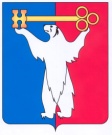 АДМИНИСТРАЦИЯ ГОРОДА НОРИЛЬСКАКРАСНОЯРСКОГО КРАЯПОСТАНОВЛЕНИЕ26.02.2015                                             г. Норильск                                             №  73О внесении изменения в постановление Администрации города Норильска от 17.07.2014 № 420 В целях устранения технической ошибки, ПОСТАНОВЛЯЮ:Внести в Порядок проведения мониторинга потребности в муниципальных услугах путем изучения мнения населения и юридических лиц об удовлетворенности качеством муниципальных услуг, утвержденный постановлением Администрации города Норильска от 17.07.2014 № 420 (далее - Порядок), следующее изменение:в абзаце четвертом пункта 3.2 Порядка цифры «2.9» заменить цифрами «2.6». Опубликовать настоящее постановление в газете «Заполярная правда» и разместить его на официальном сайте муниципального образования город Норильск.И.о. Руководителя Администрации города Норильска                         А.П. Митленко